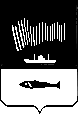 АДМИНИСТРАЦИЯ ГОРОДА МУРМАНСКАПОСТАНОВЛЕНИЕ 08.02.2018                                                                                                        № 325О внесении изменений в приложение к постановлению администрации города Мурманска от 15.12.2011 № 2538 «Об утверждении административного регламента предоставления муниципальной услуги «Выдача разрешений на право организации розничного рынка»(в ред. постановлений от 02.07.2012 № 1442, от 16.04.2013 № 818, от 17.03.2015 № 748, от 21.08.2015 № 2300, от 20.01.2016 № 76,от 17.10.2016 № 3107, от 13.04.2017 № 1049)В соответствии с Федеральным законом от 06.10.2003 № 131-ФЗ «Об общих принципах организации местного самоуправления в Российской Федерации», от 27.07.2010 № 210-ФЗ «Об организации предоставления государственных и муниципальных услуг», Уставом муниципального образования город Мурманск, постановлением администрации города Мурманска от 26.02.2009 № 321 «О порядке разработки и утверждения административных регламентов предоставления муниципальных услуг в муниципальном образовании город Мурманск», письмом администрации города Мурманска от 23.08.2017 № 05-18-02/2586 п о с т а н о в л я ю:1. Внести в приложение к постановлению администрации города Мурманска от 15.12.2011 № 2538 «Об утверждении административного регламента предоставления муниципальной услуги «Выдача разрешений на право организации розничного рынка» (в ред. постановлений от 02.07.2012             № 1442, от 16.04.2013 № 818, от 17.03.2015 № 748, от 21.08.2015 № 2300,                          от 20.01.2016 № 76, от 17.10.2016 № 3107, от 13.04.2017 № 1049) следующие изменения:1.1. По тексту приложения слова «лицо, его замещающее» в соответствующих падежах заменить словами «лицо, исполняющее его обязанности» в соответствующих падежах.1.2. В абзаце 5 пункта 1.3.1 подраздела 1.3 раздела 1, в абзаце 1 пункта 2.11.1 подраздела 2.11 раздела 2 слова «(http://51.gosuslugi.ru)» заменить словами «(http://51gosuslugi.ru)».1.3. Подраздел 2.3 раздела 2 изложить в следующей редакции:«2.3. Результат предоставления Муниципальной услуги          Конечным результатом предоставления Муниципальной услуги является:- направление уведомления о выдаче разрешения на право организации розничного рынка (далее – Разрешение) с приложением оформленного Разрешения по формам, утверждённым постановлением Правительства Мурманской области от 30.06.2016 № 324-ПП «Об организации розничных рынков на территории Мурманской области» (приложения № 1 и № 2 к настоящему Административному регламенту);- направление уведомления об отказе в выдаче Разрешения по форме, утверждённой постановлением Правительства Мурманской области от 30.06.2016 № 324-ПП «Об организации розничных рынков на территории Мурманской области» (приложение № 1 к настоящему Административному регламенту).». 1.4. Пункт 2.6.3 подраздела 2.6 раздела 2 изложить в новой редакции:«2.6.3. В случае непредставления Заявителем по собственной инициативе документов, указанных в подпунктах 2.6.1.2 – 2.6.1.3 Административного регламента, Комитет запрашивает их самостоятельно в рамках межведомственного информационного взаимодействия.».1.5. Подраздел 2.10 раздела 2 изложить в новой редакции:«2.10. Показатели доступности и качества предоставленияМуниципальной услугиПоказатели доступности и качества предоставления Муниципальной услуги, а также их значения приведены в приложении № 5 к настоящему Административному регламенту.».1.6. Раздел 3 изложить в новой редакции:                        «3. Состав, последовательность и сроки выполненияадминистративных процедур, требования к порядку их выполнения3.1. Общие положения3.1.1. Предоставление Муниципальной услуги включает в себя следующие административные процедуры:– приём и регистрация Заявления и документов;– рассмотрение Заявления с прилагаемыми документами;– формирование и направление межведомственных запросов;– принятие решения по Заявлению;– выдача Заявителю результата предоставления Муниципальной услуги, указанного в подразделе 2.3 настоящего Административного регламента.  3.1.2. Последовательность действий по предоставлению Муниципальной услуги отражена в блок-схеме предоставления Муниципальной услуги согласно приложению № 6 к настоящему Административному регламенту.3.2. Прием и регистрация Заявления и документов 3.2.1. Основанием для начала административной процедуры является поступление в Комитет Заявления по форме согласно приложению 
№ 3 или приложению № 4 к настоящему Административному регламенту с документами, указанными в пункте 2.6.1 Административного регламента.Заявление и документы могут быть представлены лично Заявителем, его представителем (при условии представления документа, подтверждающего полномочия на осуществление действий от имени Заявителя).Заявление и документы могут быть представлены в электронном виде и направлены в Комитет с использованием ТКС общего пользования, в том числе сети Интернет. 3.2.2. В день получения Заявления и документов муниципальный служащий Комитета, ответственный за делопроизводство, регистрирует их и передает председателю Комитета (лицу, исполняющему его обязанности).3.2.3. В день поступления Заявления и документов через портал государственных и муниципальных услуг муниципальный служащий Комитета, ответственный за прием Заявления и документов в электронной форме, с использованием программного обеспечения Комитета:проверяет Заявление и полученные документы, полноту и правильность их заполнения; уведомление о получении Заявления и документов формируется в личном кабинете Заявителя на портале государственных и муниципальных услуг в автоматическом режиме;в случае наличия оснований для отказа в приеме документов, указанных в пункте 2.7.2 настоящего Административного регламента:1) формирует уведомление об отказе в приеме документов с указанием причин отказа;2) подписывает уведомление усиленной квалифицированной электронной подписью председателя Комитета и отправляет на портал государственных и муниципальных услуг;в случае отсутствия оснований для отказа в приеме документов, указанных в пункте 2.7.2 настоящего Административного регламента:1) регистрирует Заявление и документы;2) направляет информацию о регистрации Заявления в форме электронного документа, подписанного усиленной квалифицированной электронной подписью председателя Комитета, на портал государственных и муниципальных услуг;3) распечатывает Заявление и документы (при необходимости) и выполняет дальнейшие действия в соответствии с административными процедурами, указанными в Административном регламенте.3.2.4. В день получения Заявления и документов в электронной форме по ТКС муниципальный служащий Комитета, ответственный за прием Заявления и документов в электронной форме, выполняет с использованием программного обеспечения Комитета следующие действия:1) проверяет подлинность усиленной квалифицированной электронной подписи Заявителя с использованием системного криптографического программного обеспечения Комитета;2) формирует извещение о получении Заявления и документов, подписывает усиленной квалифицированной электронной подписью председателя Комитета (лица, исполняющего его обязанности) и отправляет его Заявителю.Муниципальный служащий Комитета, ответственный за прием Заявления и документов в электронной форме, в течение одного рабочего дня с момента получения Заявления и документов выполняет с использованием программного обеспечения Комитета следующие действия:1) регистрирует Заявление и документы, формирует уведомление о приеме Заявления и документов, подписывает его усиленной квалифицированной электронной подписью председателя Комитета;2) отправляет уведомление о приеме Заявления и документов Заявителю;3) распечатывает Заявление и документы (при необходимости) и выполняет дальнейшие действия в соответствии с административными процедурами, указанными в настоящем Административном регламенте.3.2.5. О ходе рассмотрения Заявления, полученного через портал государственных и муниципальных услуг, муниципальный служащий Комитета, ответственный за предоставление Муниципальной услуги, обязан направлять информацию в форме электронного документа, подписанного усиленной квалифицированной электронной подписью председателя Комитета (лица, исполняющего его обязанности), на портал государственных и муниципальных услуг.3.3. Рассмотрение Заявления с прилагаемыми документами3.3.1. Основанием для начала исполнения административной процедуры является получение зарегистрированного Заявления и приложенных к нему документов председателем Комитета (лицом, исполняющим его обязанности). 3.3.2. Председатель Комитета (лицо, исполняющее его обязанности) в течение одного рабочего дня со дня регистрации Заявления рассматривает его и приложенные к нему документы, выносит резолюцию с указанием фамилии муниципального служащего Комитета, ответственного за предоставление Муниципальной услуги. 3.3.3. Муниципальный служащий Комитета, ответственный за делопроизводство, в день получения Заявления и приложенных к нему документов от председателя Комитета (лица, исполняющего его обязанности) передаёт их муниципальному служащему Комитета, ответственному за предоставление Муниципальной услуги.3.3.4. Муниципальный служащий Комитета, ответственный за предоставление Муниципальной услуги, получив Заявление с прилагаемыми документами от начальника отдела (лица, исполняющего его обязанности):- проводит проверку правильности оформления Заявления и наличия прилагаемых к Заявлению документов, представленных Заявителем;- устанавливает необходимость получения документов, указанных в подпунктах 2.6.1.2 и 2.6.1.3 пункта 2.6.1 Административного регламента, в органах, с которыми Комитет взаимодействует при предоставлении Муниципальной услуги (пункт 2.2.2 Административного регламента).3.4. Формирование и направление межведомственных запросов3.4.1. Основанием для начала исполнения административной процедуры является необходимость получения документов, указанных в подпунктах 2.6.1.2 и 2.6.1.3 пункта 2.6.1 Административного регламента.3.4.2. Муниципальный служащий Комитета, ответственный за предоставление Муниципальной услуги, в течение одного рабочего дня со дня поступления Заявления и документов от Заявителя формирует межведомственные запросы в электронном виде, подписывает электронной подписью и направляет их через систему межведомственного информационного взаимодействия в организации, указанные в подпункте 2.2.2 Административного регламента, с указанием: цели запроса; данных о хозяйствующем субъекте, в отношении которого делается запрос; перечня запрашиваемых документов или сведений; срока представления запрашиваемых документов или сведений.  3.4.3. Муниципальный служащий Комитета, ответственный за предоставление Муниципальной услуги, при поступлении ответов на межведомственные запросы через систему межведомственного информационного взаимодействия в течение одного рабочего дня открывает электронный документ, распечатывает и приобщает к документам, предоставленным Заявителем.3.4.4. Межведомственное информационное взаимодействие осуществляется в соответствии с требованиями и в сроки, установленные статьями 7.1, 7.2 Федерального закона от 27.07.2010 № 210-ФЗ «Об организации предоставления государственных и муниципальных услуг».3.5. Принятие решения по Заявлению3.5.1. Основанием для начала исполнения административной процедуры является окончание проверки Заявления с прилагаемыми документами, а также документов, поступивших в рамках межведомственного информационного взаимодействия.3.5.2. Муниципальный служащий Комитета, ответственный за предоставление Муниципальной услуги, готовит проект постановления администрации города Мурманска о выдаче (продлении срока действия, переоформлении) Разрешения или отказе в выдаче (продлении срока действия, переоформлении) Разрешения и организует процесс его согласования. Издание постановления осуществляется в соответствии с Регламентом работы администрации города Мурманска с соблюдением сроков, указанных в пункте 2.4 настоящего Административного регламента.3.5.3. В день принятия решения о предоставлении (отказе в предоставлении) Муниципальной услуги муниципальный служащий Комитета, ответственный за предоставление Муниципальной услуги, подготавливает проект уведомления о выдаче Разрешения, Разрешение или уведомление об отказе в выдаче Разрешения. В случае если день, предусмотренный для подготовки проекта уведомления о выдаче Разрешения, Разрешения или проекта уведомления об отказе в выдаче Разрешения, приходится на выходной или нерабочий праздничный день, муниципальный служащий Комитета, ответственный за предоставление Муниципальной услуги, готовит указанные документы и передает председателю Комитета (лицу, исполняющему его обязанности) для рассмотрения и подписания в срок не позднее первого рабочего дня, следующего за выходным или нерабочим праздничным днем. 3.6. Выдача Заявителю результата предоставления Муниципальной услуги, указанного в пункте 2.3 Административного регламента3.6.1. Основанием для начала исполнения административной процедуры является получение от председателя Комитета (лица, исполняющего его обязанности) проекта уведомления о выдаче Разрешения, Разрешения или проекта уведомления об отказе в выдаче Разрешения. 3.6.2. Муниципальный служащий Комитета, ответственный за делопроизводство, в день получения документов от председателя Комитета (лица, исполняющего его обязанности) направляет уведомление о выдаче Разрешения с приложением Разрешения или уведомление об отказе в выдаче Разрешения адресату заказным почтовым отправлением с уведомлением о вручении или вручает лично.В случае если последний день, предусмотренный для предоставления Муниципальной услуги, приходится на выходной или нерабочий праздничный день, предоставление Муниципальной услуги осуществляется в срок не позднее первого рабочего дня, следующего за выходным или нерабочим праздничным днем.».1.7. В подпункте «в» пункта 5.3 раздела 5 слова «www.51.gosuslugi.ru» заменить словами «www.51gosuslugi.ru».1.8. Приложение № 1 к административному регламенту предоставления муниципальной услуги «Выдача разрешений на право организации розничного рынка» изложить в новой редакции согласно приложению № 1 к настоящему постановлению.1.9. Приложение № 5 к административному регламенту предоставления муниципальной услуги «Выдача разрешений на право организации розничного рынка» изложить в новой редакции согласно приложению № 2 к настоящему постановлению.1.10. Приложение № 6 к административному регламенту предоставления муниципальной услуги «Выдача разрешений на право организации розничного рынка» изложить в новой редакции согласно приложению № 3 к настоящему постановлению.2. Отделу информационно-технического обеспечения и защиты информации администрации города Мурманска (Кузьмин А.Н.) разместить настоящее постановление с приложениями на официальном сайте администрации города Мурманска в сети Интернет.3. Редакции газеты «Вечерний Мурманск» (Хабаров В.А.) опубликовать настоящее постановление с приложениями.4. Настоящее постановление вступает в силу со дня официального опубликования.5. Контроль за выполнением настоящего постановления возложить на заместителя главы администрации города Мурманска Кириллова В.Б.Глава администрациигорода Мурманска                                                                                А.И. Сысоев                                                                                          Приложение № 1к постановлению администрации                                                                                          города Мурманска                                                                                          от 08.02.2018 № 325                                                                           Приложение № 1                                                                           к административному регламенту                                                                          предоставления муниципальной услуги                                                                         «Выдача разрешений на право организации                                                                           розничного рынка»                                               _______________________________________________________(наименование органа местного самоуправления)Уведомлениео выдаче (об отказе в выдаче) разрешенияна право организации розничного рынка"___" _____________ 20___ г.                                                                                      № ______    На основании рассмотрения заявления с представленными документами_________________________________________________________________________, (наименование юридического лица, подавшего заявление)зарегистрированного по адресу: _____________________________________________________________________________________________________________________________,на право организации _________________________________________ розничного рынка                                                                     (тип рынка)по адресу: ___________________________________________________________________,принято решение ___________________________________________ разрешения на право                                                    (о выдаче либо об отказе в выдаче)организации розничного рынка.Основание:__________________________________________________________________________(дата, номер и наименование акта о принятии решения)Разрешение на право организации розничного рынка прилагаетсяПримечание  <*>: __________________________________________________________    --------------------------------<*> основания для отказаУполномоченное лицо органаместного самоуправлениямуниципального образования____________________   ______________   _____________________    __________              (должность)                                      (подпись)                                           (Ф.И.О.)                                          (дата)М.П.Уведомление получено:Уполномоченное лицо ______________________________________________________                                                                         (наименование юридического лица)_________________________________      _______________________     __________________________________      ________________              (должность)                                          (подпись)                                              (Ф.И.О.)                                            (дата)                                                    __________________                                                                                                 Приложение № 2                                                                                           к постановлению администрации                                                                                                                                                                                                                                                                                       города Мурманска                                                                                                                                                                                                                                                                              от 08.02.2018 № 325                                                                         Приложение № 5                                                                          к административному регламенту                                                                         предоставления муниципальной услуги                                                                         «Выдача разрешений на право организации                                                                           розничного рынка»                                                  Показатели доступности и качества предоставленияМуниципальной услуги                                          ____________________________                                                                                  Приложение № 3                                                                                        к постановлению администрации                                                                                                                                                                                                                                                                       города Мурманска                                                                                                                                                                                                                                                                            от 08.02.2018 № 325                                                                           Приложение № 6                                                                           к административному регламенту                                                                          предоставления муниципальной услуги                                                                         «Выдача разрешений на право организации                                                                            розничного рынка»                                                  Блок-схема последовательности действий при предоставлении Муниципальной услуги                    Да                                                                         Нет№ п/пПоказатели доступности и качествапредоставления муниципальной услугиНормативное значение показателяПоказатели доступности предоставления Муниципальной услугиПоказатели доступности предоставления Муниципальной услугиПоказатели доступности предоставления Муниципальной услуги1.% заявителей, ожидавших в очереди при подаче документов не более 15 минут100%2.% заявителей, удовлетворенных графиком работы Комитета100%3.Наличие на стендах в местах предоставления услуг информации о порядке предоставления Муниципальной услуги 100 %4. Количество взаимодействий заявителя с муниципальным служащим Комитета, ответственным за предоставление Муниципальной услуги, при предоставлении Муниципальной услуги25.Возможность получения Муниципальной услуги в электронной формеда6. Возможность получения информации о ходе предоставления Муниципальной услуги (в том числе с использованием информационно-телекоммуникационных технологий)да7. Возможность получения Муниципальной услуги через многофункциональный центрнетПоказатели качества предоставления Муниципальной услугиПоказатели качества предоставления Муниципальной услугиПоказатели качества предоставления Муниципальной услуги1.Количество обоснованных жалоб02.Соблюдение сроков предоставления Муниципальной услуги (% случаев предоставления Муниципальной услуги в установленный срок с момента приема документов)100%3.% заявителей, удовлетворенных культурой обслуживания при предоставлении Муниципальной услуги100%4.% заявителей, удовлетворенных качеством результатов труда муниципальных служащих Комитета при предоставлении Муниципальной услуги100%